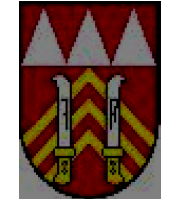 Finanční výbor Zastupitelstva města PříboraZÁPIS A USNESENÍz 1. jednání finančního výboru města konaného v termínu dne 23. listopadu 2022Přítomní: 	Ing. Bc. Zuzana Turková, Ing. Tomáš Jiřík, Ing. Ondřej Rečka, Ing. Ondřej Sýkora, Mgr. Pavel Netušil, Ing. Zdeněk Pařízek Omluveni: 	Bc. Lukáš Kresta, DiS. Hosté:		Ing. Kamila Nenutilová, Lenka Habdasová Program: 1) Zahájení 2) Projednání majetkových záležitostí – koupě a prodej pozemků, pronájmy, směny 3) Projednání finančních záležitostí 4) Návrhy, připomínky a podněty členů FV, schválení termínu dalšího jednání FV 5) Závěr Ad 1) Zahájení Schůzi zahájil předseda Mgr. Pavel Netušil, který přivítal přítomné a seznámil přítomné členy 
s programem schůze. Proti programu nebyly vzneseny námitky. 
Předseda FV představil členům FV (zejména „nováčkům“) p. Lenku Habdasovou, která se ujala bodu č. 2 – majetkové záležitosti. Seznámila členy FV s aktuálně platnými „Pravidly města Příbora pro majetkoprávní nakládání s pozemky“. Informovala o přípravě novely těchto Pravidel. Členové FV si vyžádali zaslání aktuální verze Pravidel mailem. Ad 2) Projednání majetkových záležitostí – koupě pozemků, pronájmy, směny Žádost p. Milana Gajdoše, bytem xxxxxxxx Předmětem žádosti ze dne 21.07.2022 je prodej pozemku parc. č. 90 v k. ú. Klokočov 
u Příbora. Jedná se o pozemek vedený v katastru nemovitostí jako ostatní plocha-ostatní komunikace o výměře 245 m2. Pozemek je situován mezi rodinnými domy č. p. 1150 (RD žadatele) a č. p. 1151 a komunikačně propojuje ul. 9. května s pravým břehem řeky Lubiny. Pozemek je zatravněn a podélně jím prochází kanalizační řad SmVaK. Z pozemku je zřízen vjezd na oplocenou plochu příslušící k RD č. p. 1151. Usnesení: FV doporučuje ZM neschválit prodej části pozemku parc. č. 90 v k. ú. Klokočov 
u Příbora panu Milanu Gajdošovi dle jeho žádosti ze dne 21.07.2022. Hlasování č. 1: Pro: 6, proti 0, zdržel 0 Žádost o stanovisko – nabídka prodeje pozemků paní J. Pítrové, bytem xxxxxxxx Předmětem nabídky ze dne 08.07.2022 je prodej pozemků v k. ú. Příbor: parc. 
č. 3179/1 koryto vodního toku o výměře 1 246 m2 a parc. č. 3175/1 trvalý travní porost 
o výměře 3 116 m2. Majitelka nemá k pozemkům příjezd a nijak je nevyužívá. Uvedené pozemky sousedí s pozemkem parc. č. 3287/2, který je situován podél železniční trati Veřovice-Studénka a je majetkem města. Majitelka nabízí pozemky k prodeji městu za kupní cenu 8-15 Kč/m2. V diskuzi padlo několik otázek, které nebylo možno na místě zodpovědět. Týkaly se zejména aktuálního stavu pozemku, jeho využitelnosti jako lesního pozemku 
a jeho přístupnosti z hlediska města. Materiál byl odložen do doby doplnění požadovaných údajů. Usnesení: FV doporučuje odložit materiál do objasnění přístupu k pozemku a jeho využití Hlasování č. 2: Pro 6, proti 0, zdržel 0 Žádost paní Zuzany Sochové, bytem xxxxxxxx Předmětem žádosti ze dne 04.08.2022 je prodej části pozemku parc. č. 2320/27 ostatní plocha – neplodná půda v k. ú. Příbor, který je v majetku města. Z celkové výměry pozemku činící 9 067 m2 je k prodeji požadována část o výměře cca 240 m2. Usnesení: FV doporučuje ZM neschválit prodej části pozemku parc. č. 2320/27 v k. ú. Příbor paní Zuzaně Sochové dle její žádosti ze dne 04.08.2022 Hlasování č. 3: Pro 6, proti 0, zdržel 0 Ad 3) Projednání finančních záležitostí Návrh rozpočtu města Příbora na rok 2023 Návrh rozpočtu přednesla Ing. Nenutilová, vedoucí OF. V diskuzi padlo mnoho dotazů 
a připomínek k návrhu. Zejména byly diskutovány tyto záležitosti: • vhodnost nákupu elektromobilu • rozpočet kultury (možnosti dotací z MSK) • navýšení rozpočtu na měsíčník města • navýšení platových prostředků MP • údržba koupaliště Dotazy členů FV budou zodpovězeny písemně nebo na prosincovém jednání FV. Návrh usnesení: FV doporučuje ZM schválit rozpočet města Příbora na rok 2023 Hlasování: Pro 2, proti 1, zdržel 3 Usnesení nebylo přijato, nebyl dán požadavek na usnesení nedoporučující přijetí rozpočtu. Ad 4) Návrhy, připomínky a podněty členů FV, schválení termínu dalšího jednání FV Předseda předloží návrh plánu práce FV na 1. pol. 2022 na prosincovém jednání. Termín prosincového jednání byl stanoven v diskuzi na 7.12.2022. Usnesení: FV stanovuje termín dalšího jednání FV na 7. 12. 2022. Hlasování č. 4: Pro 5, proti 0, zdržel 1 Ad 5) Závěr První schůze finančního výboru byla ukončena v 19.30 hod. Další schůze FV se bude konat ve středu 7.12. 2022 od 17. hod. Zapsal: Mgr. Pavel Netušil